Publicado en  el 26/01/2016 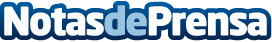 Una cadena hotelera Navarra inicia una campaña solidaria con el alzheimerDatos de contacto:Nota de prensa publicada en: https://www.notasdeprensa.es/una-cadena-hotelera-navarra-inicia-una-campana Categorias: Medicina Sociedad Navarra Solidaridad y cooperación http://www.notasdeprensa.es